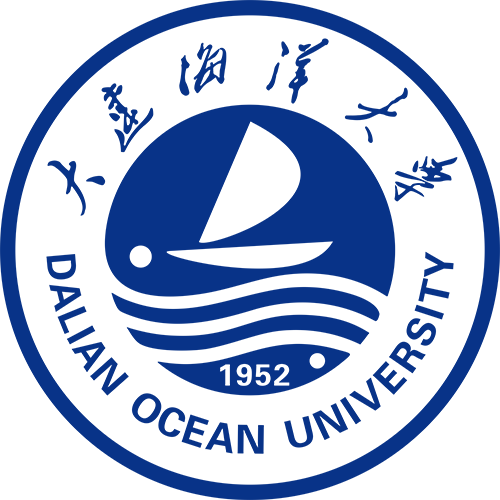 ××学院（部）本科课程目标达成情况评价报告课程名称                              开课单位                              授课教师                              专业班级                              开课学期     2023-2024学年第 1 学期   评价时间       2024年  月  日   说 明本模板供各学院（部）开展本科课程目标达成情况评价工作参考使用。各单位可结合本单位工作实施细则以及工作实际情况，在覆盖模板所列全部内容的基础上，对其进行进一步完善、细化。一、课程基本情况二、课程目标与毕业要求的对应关系三、考核方式与课程目标的对应关系四、考核内容设计五、课程目标达成情况评价1.课程目标达成情况评价方法2.课程目标达成情况评价标准根据《大连海洋大学本科课程目标达成情况评价实施办法》《××学院本科课程目标达成情况评价实施细则》，课程目标达成度预期值为（   ）。 3.课程目标达成情况（1）课程目标达成情况计算表（2）本轮教学课程目标达成情况与上一轮教学对比图（可选）4. 学生个体达成课程目标情况（1）目标1：例：2023-2024学年第1学期《××》课程目标1达成情况散点图六、课程目标达成情况分析评价七、课程持续改进情况分析八、审核意见课程名称课程代码课程类别课程性质学时/学分考核方式专业班级选课人数课程目标毕业要求/指标点支撑度课程目标课程考核方式占比（如作业、分组讨论、测验、实验、期末考试等）课程考核方式占比（如作业、分组讨论、测验、实验、期末考试等）课程考核方式占比（如作业、分组讨论、测验、实验、期末考试等）课程考核方式占比（如作业、分组讨论、测验、实验、期末考试等）合计课程目标方式一方式二方式三……合计目标1目标2目标3合计100%课程目标考核方式考核观测点目标1目标1目标1目标2目标2目标2目标3目标3目标3课程目标考核方式考核方式百分制平均成绩百分制平均成绩权重目标1目标1目标1目标1达成度 (CO1)= 达成度 (CO1)= 达成度 (CO1)= 达成度 (CO1)= 达成度 (CO1)= 目标2目标2目标2目标2达成度 (CO2)= 达成度 (CO2)= 达成度 (CO2)= 达成度 (CO2)= 达成度 (CO2)= 目标3目标3目标3目标3达成度 (CO3)= 达成度 (CO3)= 达成度 (CO3)= 达成度 (CO3)= 达成度 (CO3)= 学号或序号学生姓名课程目标达成情况成绩构成课程目标达成情况成绩构成课程目标达成情况成绩构成课程目标达成情况成绩构成课程目标达成情况成绩构成课程目标达成情况成绩构成课程目标达成情况成绩构成课程目标达成情况成绩构成课程目标达成情况成绩构成总成绩学号或序号学生姓名目标1目标1目标1目标2目标2目标2目标3目标3目标3总成绩学号或序号学生姓名方式一方式二方式三方式一方式二方式三方式一方式二方式三总成绩平均分平均分折算百分比折算百分比平均得分平均得分目标分值目标分值目标达成度目标达成度（内容提纲：根据成绩分析与达成度计算结果，对考核情况、各项课程目标达成情况、相关毕业要求指标点的支撑情况、课程总体目标达成情况以及学生个体的达成情况进行分析。）（内容提纲：针对上一轮次评价问题的改进情况；通过本次评价发现的问题及原因分析；持续改进方案，如：教学模式、内容、方法、考核方式等。）课程负责人意见签字：年   月   日教研室审核意见负责人（签字）：               年   月   日学院教指委审核意见负责人（签章）：               年   月   日